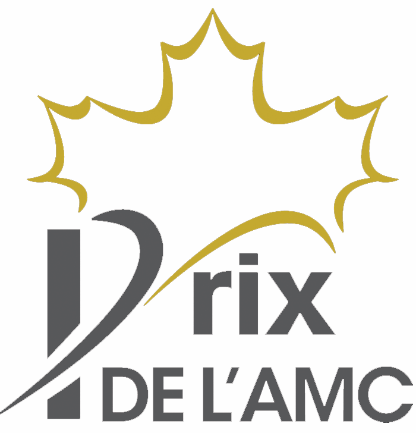 Prix d’excellence de l’AMC1. Sélectionner une catégorieVous devez en choisir une: ConservationÉducationMarketingNouveaux médiasExpositions pour les musées ayant un budget opérationnel annuel INFÉRIEUR à 1 million $Expositions pour les musées ayant un budget opérationnel annuel de 1 million $ ou PLUSRecherche*Si vous avez sélectionné Expositions pour les musées ayant un budget opérationnel annuel INFÉRIEUR à 1 million $, Expositions pour les musées ayant un budget opérationnel annuel de 1 million $ ou PLUS, ou Recherche, veuillez identifier votre projet par les sous-catégories suivantes :Patrimoine culturelArtScience et technologieNote: Choisissez-en une.2. Auteur de la mise en candidature3. Candidat4. Description du projet5. Explication du projet6. Documents à l’appui pertinentsJ’affirme l’exactitude des renseignements fournis dans ce formulaire et je m’engage à respecter les conditions et règles du Programme de prix décernés aux musées canadiens de l’AMC ainsi que la décision des membres de son comité d’évaluation. Je sais que les décisions sont sans appel.J’affirmeNom de l’auteur de mise en candidatureNuméro de téléphoneAdresse courrielAdresse postaleNom du candidat (soit un individu, groupe ou institution)Nom du candidat (soit un individu, groupe ou institution)OrganisationAdresse courrielNuméro de téléphoneAdresse postaleUne description complète du projet (longueur maximale de 750 mots)Une explication du projet expliquant en détails pourquoi il constitue une réalisation exceptionnelle et comment il satisfait aux critères d’évaluation. (longueur maximale de 1,500 mots)Critères d’évaluationDiffusion : Favorise un rayonnement social, intellectuel et physique.Inclusion : Reflète et favorise l’accessibilité et la diversité.Innovation : Encourage les idées nouvelles et originales.Normes : Va au-delà des normes courantes de la pratique muséale.Pertinence : Démontre une valeur pertinente pour les collectivités desservies.Ressources : Démontre que les ressources disponibles sont utilisées de façon efficace.Vision : Propose une vision d’avenir pour les musées.Documents à l’appui pertinents – OPTIONNEL (veuillez soumettre des liens ou des hyperliens)